Pengaruh Dana Pihak Ketiga, Kecukupan Modal, Penyaluran Kredit, dan Suku Bunga BI Terhadap Kinerja Keuangan Perbankan (Return On Asset) serta implikasinya pada Nilai Perusahaan (Pada Bank Umum yang Terdaftar di Bursa Efek Indonesia (BEI) Periode 2010-2015)Disusun Oleh  :Thomas Sumarsan Goh (2018)NPM. 149010063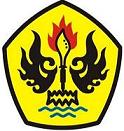 Program Doktor ManajemenProgram Pascasarjana Universitas PasundanBandung2018ABSTRAKThomas Sumarsan Goh, NPM: 149010063, Judul Disertasi : Pengaruh Dana Pihak Ketiga, Kecukupan Modal, Penyaluran Kredit, dan Suku Bunga BI Terhadap Kinerja Keuangan Perbankan (Return On Asset) serta implikasinya pada Nilai Perusahaan  (Pada Bank Umum yang Terdaftar di Bursa Efek Indonesia (BEI) Periode 2010-2015). Dengan Promotor Prof. Dr. H. Azhar Affandi SE., MSc  dan Co Promotor Dr. H. Atang Hermawan, SE., MSIE., Ak	Krisis finansial global yang berlangsung sampai awal 2010 dan krisis yang terjadi dalam industri perbankan di Indonesia perlu diantisipasi dan dipulihkan, terutama untuk mengembalikan kepercayaan baik terhadap bank sebagai  sebuah  perusahaan  atau  sistem  perbankan  secara  keseluruhan. Tujuan penelitian ini untuk mengetahui dan mengkaji kondisi dana pihak ketiga, kecukupan modal, penyaluran kredit, suku bunga BI, kinerja keuangan dan nilai perusahaan; pengaruh baik secara simultan maupun parsial, dari Dana Pihak Ketiga, Kecukupan Modal, Penyaluran Kredit, dan Suku Bunga BI Terhadap Kinerja Keuangan Perbankan (Return On Asset) serta implikasinya pada Nilai Perusahaan.               Penelitian ini  dilakukan  dengan  menggunakan  metode  deskriptif dan verifikatif. Penelitian ini menggunakan data kurun waktu ( Time Series ) pada periode 2010-2015 yang dinyatakan dalam data kuartalan. Alat analisis yang digunakan adalah analisis jalur ( Path Analysis ). Hasil analisis menunjukkan: dana pihak ketiga, kecukupan modal, dan penyaluran kredit meningkat dari tahun ke tahun, suku bunga BI berfluktuasi dan cenderung untuk turun, kinerja keuangan berfluktuasi dan menunjukkan kinerja yang baik, nilai perusahaan perbankan bergerak fluktuatif sesuai dengan kinerja, secara parsial Dana Pihak Ketiga, Kecukupan Modal, Penyaluran Kredit dan Suku Bunga BI berpengaruh terhadap kinerja keuangan, secara simultan terdapat pengaruh yang sangat signifikan, dari Dana Pihak Ketiga, Kecukupan Modal, Penyaluran Kredit, dan Suku Bunga BI Terhadap Kinerja Keuangan Perbankan sebesar 62.63 persen, begitu juga terdapat pengaruh yang sangat signifikan dari kinerja keuangan  terhadap  nilai perusahaan perbankan, sebesar 86,10 persen.Kata Kunci: 	Dana Pihak Ketiga, Kecukupan Modal, Penyaluran Kredit, Suku Bunga BI,  Kinerja Keuangan, Nilai Perusahaan.ABSTRACTThomas Sumarsan Goh, NPM: 149010063, Dissertation Title: Effect of Third Party Fund, Capital Adequacy, Credit Distribution and BI Interest Rate On Bank’s Financial Performance (Return On Asset) and the implication to Firms Value (At Commercial Banks Listing at Indonesia Stock Exchange (BEI) Period of 2010-2015). Promotor Prof. Dr. H. Azhar Affandi SE., MSc  and Co-Promotor Dr. H. Atang Hermawan, SE., MSIE., Ak	The global financial crisis that lasted until early 2010 and the crisis in the banking industry in Indonesia needs to be anticipated and restored, mainly to restore the trust to the bank as a company as well as the banking system as a whole. The aim of this study is to identify and to assess the condition of third party funds, capital adequacy, credit distribution, BI interest rate, financial performance and firm value; the effect of third party funds, capital adequacy, credit distribution, BI interest rate on banks’ financial performance (Return On Asset) and the implication to firms value, partially and simultaneously.               This study has used descriptive and verification method. The study has used Time Series data of the period of 2010-2015 which is expressed in quarterly data. The analysis tool of the study is Path Analysis. The result of the analysis has shown that third party funds, capital adequacy and credit distribution have increased from year to year, BI interest rate has fluctuated and tended to decrease; financial performance has fluctuated and showed good performance and banks’ firm value has been fluctuating according to their performance; Third Party Funds, Capital Adequacy, Credit Distribution and BI Interest Rate has partially influenced financial performance, simultaneously Third Party Funds, Capital Adequacy, Credit Distribution and BI Interest Rate has influenced significantly on Banks’ Financial Performance as much as 62.63 percent, and also there has been significantly influenced of financial performance to bank firms value, as much 86,10 percent.Keywords: 	Third Party Funds, Capital Adequacy, Credit Distribution, BI Interest Rate,  Financial Performance, Firm Value.DAFTAR PUSTAKAAli, Polat and Hasan Al-khalaf. (2014). What Determines Capital Adequacy in the Banking System of Kingdom of Saudi Arabia? A Panel Data Analysisi on Tadawul Banks. India: Journal of Applied Finance and Banking, Vol 4, No. 5, p 27-43.Andini, Ni Wayan Lady dan Wirawati, Ni Gusti Putu. (2014). Pengaruh Cash Flow Pada Kinerja Keuangan dan Implikasinya Pada Nilai Perusahaan Manufaktur. Bali: Jurnal Akuntansi, Vol 7, No. 1, hal. 107-121Anggreni Made Ria dan I Made Sadha Suardhika. (2014). Pengaruh Dana Pihak Ketiga, Kecukupan Modal, Risiko Kredit dan Suku Bunga Kredit pada Profitabilitas. Bali: Jurnal Akuntansi, Vol 9, No. 1, hal. 27 – 37.Aktas Cihan., Bedri Kamil Onur Tas, (2007). The Bank Lending Channel in Turkey : Effect of Capital Adequacy Ratio. Orebro: Journal of BRSA Banking and Financial Markets, Vol 1, Issue No. 1, p 61-74.Arora Vipin., Rod Tyers dan Ying Zhang. (2015). Reconstructing the Savings Glut : The Global Implications of Asian Excess Saving. Australia: International Journal of Economics and Finance, Vol 7, No. 7, p 19-42.Atmaja Lukas Setia, (2008). Teori dan Praktik Manajemen Keuangan. Yogyakarta: Andi Offset.Atrill, Peter, (2014). Financial Management For Decision Makers, Seventh Edition, United Kingdom: Pearson Education Limited.Ayadi, Ines dan Abderrazak Ellouze. (2015). The Determinants of The Tunisian Banking Performance: A Panel Data Analysis. Canada: International Journal of Economics and Finance. Vol 7, No. 1, p 262-272.Barnard Chester I, (2007). The Functions of the Executive : 30th Anniversary Edition. Harvard: Harvard University Press.Bateman, TS, dan Snell, SA, (2008). Management : Leading and Collaborating in Competitive World, 7th Edition. Manajemen Kepemimpinan dan Kolaborasi dalam Dunia Persaingan, Edisi 7 Penerjemah : Chriswan Sungkono dan Ali Akbar Yulianto Jakarta: Penerbit. Salemba Empat.Berge Tor Oddrar., Katrine Godding Boye, (2007). An Analysis of Banks’	Problem Loans. US: Economic Bulletin, Vol 78, p 65-76.Berrospide, Jose. M, and Rochelle M. Edge, (2010). The Effects on Bank Capital on Lending: What do We Know, and What Does It Mean?. Australia: CAMA Working Paper Series, The Australian National University. p. 1-50.Block, Stanley B., Geoffrey A. Hirt, Bartley R. Danielsen. (2011). Foundations of Management, Fourteenth Edition. New Jersey: McGraw Hill. Brealey., Myers., dan Marcus. (2008). Dasar-Dasar Manajemen Keuangan Perusahaan. Jilid 1. Jakarta: Penerbit Erlangga.Brigham, Eugene F. And Joel F. Houston. (2015). Fundamentals of Financial Management. South Western USA: Cengage Learning. Case, Karl E., Case, Fair, Ray C. dan Oster, Sharon M., (2012).  Principles of Macroeconomics. USA: Prentice HallChen Weitseng., (2006). WTO : Time’s Up for Chinese Banks – China’s Banking Reform and Non-Performing Loan Disposal. Chicago: Chicago Journal of International Law,  Vol 7, No.1, p 239 - 261. Certo, Samuel C., and S. Trevis Certo. (2014). Modern Management Concepts and Skills, Fourteenth Edition. USA: Pearson Education, Inc.Daft, Richard L., (2016). Management, Twelfth Edition. USA: Cengage Learning.Darmadji, Tjiptono dan Hendy M. Fakhruddin. (2012). Pasar Modal di Indonesia: Pendekatan Tanya Jawab, Jakarta: PT Salemba Empat.Dendawidjaya, Lukman, (2009). Manajemen Perbankan,  ed.2,  Cetakan Kedua, Bogor: PT Ghalia Indonesia.Depken, Craig.A, Giao X. Nguyen, dan Salil K. Sarkar. (2006). Agency Costs, Executive Compensation, Bonding and Monitoring: A Stochastic Frontier Approach. Vol 24. United State: International Association of Sports Economists Working Paper Series, p 1-39.Dzmuranova, Hana and Petr Teply, (2016). Why are Savings Accounts Perceiveid As Risky Bank Products?. Czech Republic: Prague Economic Papers. Vol, 25. No, 5. p, 617-633.Galagan Dmytro., Patricia Zivkovic, (2015). If They Finance Your Claim, Will They Pay Me If I Win : Implications of Third Party Funding on Adverse Costs Awards in International Arbitration. Hungary: European Scientific Journal. Special Edition, p 173-181.Genay, Hesna and Rich Podjasek, (2014). What is The Impact of A Low Interest Rate Environment on Bank Profitability?. Chicago: Essays on Issues. No, 324. p. 1-4.Ghozali, Imam. (2016). Aplikasi Analisis Multivariete Dengan Program IBM SPSS Versi 23, Edisi 8, Cetakan Kedelapan. Semarang: Badan Penerbit Universitas Diponegoro.Girfanova, L. Alfredovna, Ekaterina A. Kazakova, Lev O. Chikalov, and Alina Y. Rizvanova, (2017). Relationship of Receivables and Creditorial Duties: Impact on Financial Indicators. Quito Ekuador: Revista Publicando 4. No, 12. ISSN 1390-9304. p. 534-544.Goudarzi Hojatallah. (2011). Empirical Analysis of the Impact of Foreign Institutional Investment on the Indian Stock Market Volatility during World Financial Crisis 2008-2009. India: International Journal of Economics and Finance, Vol 3, No, 3, p 214-226. Gunawan, Melnia, Pan B. Marwoto dan Lona Miranda, (2015). Analisis Pengaruh Tingkat Suku Bunga dan ROA Terhadap Jumlah Dana Deposito Berjangka Studi Kasus pada PT. Bank Sinarmas Tbk. Pangkal Pinang: Jurnal Ilmiah Akuntansi Bisnis dan Keuangan. Vol, 3. Issue 2. Hal 43-51.Firnanti, Friska. (2011). Faktor-Faktor yang Mempengaruhi Struktur Modal Perusahaan Manufaktur di Bursa Efek Indonesia. Vol 13, No, 2, Jakarta: Jurnal Bisnis dan Akuntansi Trisakti School of Management. hal 119-128.Handoko, Hani. (2012). Manajemen Edisi Kedua, Cetakan Kedua puluh. Yogyakarta: BPFE Yogyakarta. Harahap, Sofyan Syafri, (2012). Teori Akuntansi. Edisi Revisi 2011. Jakarta: Rajawali Pers,Hermawan Sigit dan Afiyah Nurul Maf’ulah. (2014). Pengaruh Kinerja Keuangan terhadap Nilai Perusahaan dengan Pengungkapan Coorporate Social Responsibility sebagai Variabel Pemoderasi. Jawa Timur: Jurnal Dinamika Akuntansi. Vol 6, No. 2, hal 103-118. Herijanto, Hendy. (2013). Selamatkan Perbankan! Demi Perekonomian Indonesia. Jakarta Selatan: Penerbit Expose.Horne, James C, Van., John M. Wachowicz, (2005). Prinsip-prinsip Manajemen Keuangan. Edisi Kedua belas. Jakarta: Salemba Empat.Hossain, Akhand Akhtar, (2010) Bank Sentral Dan Kebijakan Moneter Di Asia Pasifik. Jakarta: Rajawali Pers.Ikatan  Akuntan  Indonesia,  (2016).  Standar  Akuntansi  Keuangan, Efektif Per 1 Januari 2017.  Jakarta: Ikatan Akuntan Indonesia.Ikatan  Akuntan  Indonesia,  (2016).  Standar  Akuntansi  Keuangan: Entitas Tanpa Akuntanbilitas Publik Cetakan Kelima.  Jakarta: Ikatan Akuntan Indonesia.Ikatan  Akuntan  Publik Indonesia,  (2016).  Standar  Profesional Akuntan  Publik.  Jakarta: Salemba Empat.Indrayenti dan Susanti, (2015). Pengaruh Tingkat Suku Bunga Simpanan Terhadap Jumlah Deposito pada PT. Bank Rakyat Indonesia (Persero) Tbk. Lampung: Jurnal Akuntansi dan Keuangan. Vol, 6. No, 1. Hal 73-82.Jewell Jeffrey J., Jeffrey A. Mankin, (2011). What is Your ROA? An Investigation of the Many Formulas for Calculating Return on Assets. Nashville, United States: Academy of Educational Leadership Journal. Vol 15, Special Issue, p 79-91Jones, Gareth R., (2013). Organizational Theory, Design and Change 7th Edition, England: Pearson Education Limited.Jones, Gareth R. and Jennifer M. George, (2015). Essentials of Contemporary Management Sixth Edition, USA: McGraw-Hill Education.Kasmir, (2015).  Analisis Laporan Keuangan Cetakan Kedelapan. Jakarta: PT Raja Grafindo Persada.Kasmir, (2014).  Bank dan Lembaga Keuangan Lainnya Edisi Revisi 2014. Jakarta: PT Raja Grafindo Persada.Kasmir, (2016).  Dasar-Dasar Perbankan Edisi Revisi 2014 Cetakan Keempat Belas. Jakarta: PT Raja Grafindo Persada.Kasmir. (2007). Manajemen Perbankan. Jakarta: PT. Raja Grafindo Persada.Keown, Martin, Petty, Scott, (2008). Manajemen Keuangan Prinsip dan Penerapan Edisi Kesepuluh Jilid 1. Alih Bahasa: Marcus Prihminto Widodo. Jakarta: Indeks.Kieso, E Donald, Jerry J. Weyganot, Terry D. Warfield, (2008). Akuntansi Intermediate. Edisi Keduabelas. Jilid 2. Alih Bahasa: Emil Salim. Jakarta: Penerbit Erlangga.Kisto, Medha, (2014). The Impact of Microfinance on Saving Deposits – The Case of Mauritius. Malaysia: International Journal of recent Research in Social Sciences and Humanities. Vol, 1. Issue 1. p, 13-20.Koch, Timothy W. dan Mac. Donald., S. Scott, (2015). Management Of Bank, Eighth Edition, Boston, MA: USA: Cengage Learning. Kodra Kledian., Drini Salko, (2016). Capital Adequacy In the Albanian Banking System : An Econometrical Analysis with a focus on Credit Risk. Albania: European Scientific Journal. Vol 12, No. 1, p 271-282.Kodrat David Sukardi dan Christian Herdinata, (2009). Manajemen Keuangan: Based On Empirical Research. Jakarta: Graha Ilmu.Kosmidou, Kyriaki, Constantin Zopounidis, (2008). Measurement of Bank Performance in Greece. South-Eastern Europe: Journal of Economics 1, p 79-95.Kreitner, Robert dan Kinicki, Angelo. (2014). Perilaku Organisasi Edisi 9 Buku 1 Penerjemah Biro Bahasa Alkemis. Jakarta: Penerbit Salemba Empat .Kuncoro, Mudrajad, (2009). Metode Riset Untuk Bisnis dan Ekonomi, Edisi 3. Jakarta: Erlangga.Kuncoro, Mudrajad dan Suhardjono, (2012). Manajemen Perbankan Teori dan Aplikasi, Edisi Kedua, Cetakan Kedua, Yogyakarta: BPFE.Lam, Nelson dan Lau, Peter. (2014) Akuntansi Keuangan Perspektif IFRS Edisi 2 Buku 2, terjemahan Taufik Arifin, Jakarta: Salemba empat.Lubis, Solly. (2013). Filsafat Ilmu dan Penelitian, Cetakan Kedua, Medan: PT. Sofmedia.Madura, Jeff, (2007). Pengantar Bisnis. Buku 2 Edisi 4. Jakarta: Salemba Empat.Mardiyanto, Handono. (2009). Intisari Manajemen Keuangan. Jakarta: Grasindo. MC. Donald., S. Scott dan Timothy W. Koch, (2006). Management Of Bank, Sixth Edition, USA: Thomson South – Western.Mekonnen Yonas, (2015). Determinants of Capital Adequacy of Ethiopia Commercial Banks. Volume 11 No. 25, Ethiopia: European Scientific Journal, p 315-331.Menaje, Placido M. Jr, (2012). Impact of Selected Financial Variables on Share Price of Publicly Listed Firms in the Philippines. United State: American International Journal of Contemporary Research. Vol, 2. No, 9. p. 98-104Mishkin, Frederic S., (2016). The Economics of Money, Banking, and Financial Markets, Eleventh Edition, England: Pearson Education Limited.Mukhlis Imam, (2011). Penyaluran Kredit Bank ditinjau dari Jumlah Dana Pihak Ketiga dan Tingkat Non-Performing Loans. Malang: Jurnal Keuangan Perbankan, Vol 15 No. 1, hal. 130 – 138.  Murdiyanto Agus. (2012). Faktor-Faktor yang Berpengaruh dalam Penentuan Penyaluran Kredit Perbankan. Semarang: CBAM-FE Unissula, Vol 1, No. 1, hal 61 – 75. Murdiyanto Agus. (2013). Faktor-Faktor Penentu Profitabilitas Bank (Studi Pada Bank Umum Indonesia Periode 2006-2011). Semarang: Simposium Fakultas Ekonomi Universitas 17 Agustus 1945, hal 1 – 26. Murhadi, Werner R. (2009). Analisis Saham Pendekatan Fundamental, Jakarta: PT. Indeks.Mustafa, Ahmed R. ul, Riaz H. Ansari and Muhammad U. Younis, (2012). Does The Loan Loss Provision Affect the Banking Profitability in Case of Pakistan. Pakistan: Asian Economic and Financial Review. Vol, 2. Issue 7. p. 772-783.Nasution, Darmin. (2013). Bank Sentral Itu Harus Membumi. Yogyakarta: Galang Pustaka.Nazir, Moh (2011). Metode Penelitian, Cetakan Ketujuh. Bogor: PT. Ghalia Indonesia.Nurlela, Rika dan Islahuddin, (2008). Pengaruh Corporate Social Responsibility Terhadap Nilai Perusahaan dengan Prosentase Kepemilikan Manajemen Sebagai Variabel Moderating, Pontianak: Simposium Nasional Akuntansi XI. Vol 11, hal 1-25. Omankhanlen A. Ehimare, (2012). The Role of Banks in Capital Formation and Economic Growth: The Case of Nigeria. Romania: Economy Transdiscilinarity Cognition. Vol, 15. Issue 1. p, 103-111.Osundina K.C, J. A. Osundina, (2014). Capital Accumulation Savings and Economic Growth of A Nation Evidence From Nigeria. India: Global Journal of Interdiciplinary Social Sciences. p, 151-155.Pan, Qinhua and Meiling Pan, (2014). The Impact of Macro Factors on the Profitability of China’s Commercial Banks in the Decade after WTO Accession. China: Scientific Research, Open Journal of Social Science, Shanghai. p. 64-69.Patel, Ritesh and Mitesh Patel, (2012). Impact of Economic Value Added (EVA) on Share Price: A Study of Indian Private Sector Banks. India: International Journal of Contemporary Business Studies. Vol, 3. No, 1. p. 25-34.Peraturan Bank Indonesia Nomor 7/3/PBI/2005 tentang Batas Maksimum Pemberian Kredit Bank UmumPeraturan Bank Indonesia Nomor 8/13/PBI/2006 tentang Perubahan Atas Peraturan Bank Indonesia Nomor 7/3/PBI/2005 Tentang Batas Maksimum Pemberian Kredit Bank UmumPeraturan Bank Indonesia Nomor 13/1/PBI/2011 tentang Penilaian Tingkat Kesehatan Bank Umum. Peraturan Bank Indonesia No.15/12/PBI/2013 Tanggal 12 Desember 2013 tentang Kewajiban Penyediaan Modal Minimum Bank UmumPeraturan Bank Indonesia Nomor 17/11/PBI/2015 tentang Perubahan atas Peraturan Bank Indonesia Nomor 15/15PBI/2013 tentang Giro Wajib Minimum Bank Umum Dalam Rupiah dan Valuta Asing Bagi Bank Umum KonvensionalPeraturan Otoritas Jasa Keuangan nomor 4/POJK.03/2016 tentang Penilaian Tingkat Kesehatan Bank UmumPeraturan Otoritas Jasa Keuangan nomor 6/POJK.03/2016 tentang Kegiatan Usaha dan Jaringan Kantor Berdasarkan Modal Inti BankPeraturan Otoritas Jasa Keuangan Nomor 11/POJK.03/2016 tentang Kewajiban Penyediaan Modal Minimum Bank UmumPolodoo.V., B.Seetanah., R.V.Sannassee., K.Seetah., K.Padachi, (2015). An Econometric Analysis Regarding the Path of Non Performing Loans – A Panel Data Analysis from Mauritian Banks and Implications for the Banking Industry. Mauritius: The Journal of Developing Areas, Vol 49, No.1, p 53-64.Pratiwi Susan dan Lela Hindasah. (2014). Pengaruh Dana Pihak Ketiga, Capital Adequacy Ratio, Return on Asset, Net Interest Margin, dan Non-Performing Loan terhadap Penyaluran Kredit Bank Umum di Indonesia. Yogyakarta: Jurnal Manajemen dan Bisnis, Vol 5, No. 2, hal 192 – 208. Purwoko, Didik dan Bambang Sudiyatno, (2013). Faktor-Faktor Yang Mempengaruhi Kinerja Bank (Studi Empirik Pada Industri Perbankan Di Bursa Efek Indonesia), Jurnal Bisnis dan Ekonomi, Vol 20, No. 1, hal. 25-39.Riduwan dan Engkos Achmad Kuncoro, (2014), Cara Menggunakan Dan Memaknai Path Analysis (Analisis Jalur). Bandung: Alfabeta.Rivai, Veithzal dan Andria Permata Veithzal, (2006). Credit Management Hand Book. Jakarta: PT. Rajagrafindo Persada.Rivai, Veithzal, Sofyan Basir, Sarwono Sudarto dan Arifiandy Permata Veithzal, (2012). Commercial Bank Management: Manajemen Perbankan dari Teori kePraktek. Jakarta: PT. Rajagrafindo Persada.Riyanto, Bambang, (2008). Dasar-Dasar Pembelajaran Perusahaan, Edisi 4. Yogyakarta: Penerbit GPFE.Robbins, Stephen P., Coulter, Mary. (2010). Manajemen Edisi Kesepuluh Jilid 1. Alih Bahasa: Bob Sabran dan Devri Barnadi Putera. Jakarta: Penerbit Erlangga.Robbins, Stephen P. dan Coulter, Mary, (2010). Perilaku Organisasi. Edisi Kesepuluh, Jilid 1. Jakarta: PT. Indeks Kelompok Gramedia.Robbins, Stephen P. dan Judge, (2007). Perilaku Organisasi Buku 1. Penerjemah Diana Angelica, Ria Cahyani, dan Abdul Rosyid. Jakarta: Salemba Empat.Robbins, Stephen P. dan Judge, (2008). Perilaku Organisasi Buku 2. Jakarta: Salemba Empat.Rose, Peter S., (2007). Money and Capital Markets. 10th Edition, US: McGraw Hill.Sabir, Muh. M, Muhammad Ali dan Abd Hamid Habbe, (2012). Pengaruh Rasio Kesehatan Bank Terhadap Kinerja Keuangan Bank Umum Syariah dan Bank Umum Konvensional di Indonesia. Makassar: Jurnal Analisis, Vol, 1. No, 1. Hal: 79-86.Samuelson, William F. and Mark, Stephen G., (2012). Managerial Economics. Seventh Edition, USA: John Wiley and Son.Sandjojo, Nidjo., (2011), Metode Analisis Jalur (Path Analysis) dan Aplikasinya,  Jakarta: Pustaka Sinar Harapan.Sanusi, Anwar, (2011), Metodologi Penelitian Bisnis: Disertai Contoh Proposal Penelitian Bidang Ilmu Ekonomi dan Manajemen. Jakarta: Salemba Empat.Sarwono, Jonathan. (2007). Analisis Jalur Untuk Riset Bisnis Dengan Bisnis. Yogyakarta: Penerbit Andi.Schermerhon, John R. Jr., and Daniel G. Bachrach (2016). Exploring Management, Fifth Edition. USA: John Wiley & Sons, Inc.Selamet, Riyaldi, (2006). Banking Assets and Liability Management (Edisi Ketiga). Jakarta: Lembaga Penerbit Fakultas Ekonomi Universitas Indonesia.Siamat, Dahlan, (2005).  Manajemen Lembaga Keuangan. Kebijakan Moneter dan Perbankan. Edisi Kelima. Jakarta: Fakultas Ekonomi Universitas Indonesia.Sjahrial, Dermawan. (2012). Pengantar Manajemen Keuangan Edisi 4. Jakarta: Mitra Wacana Media.Sodikin, Slamet Sugiri. (2013). Akuntansi Pengantar 2 Berbasis SAK ETAP 2009 Edisi Keenam, Yogyakarta: Penerbit STIM YKPN.Sudirman I Wayan, (2013). Manajemen Perbankan Menuju Bankir Konvensional yang Profesional, Edisi Pertama. Jakarta: Kencana Prenada Media Group. Sugiyono, (2008). Metode Penelitian Bisnis. Bandung: Penerbit Alfabeta.----------------(2013). Statistika Untuk Penelitian. Bandung: Penerbit Alfabeta.Sukarman, Widigdo Sukarman. (2014). Liberalisasi Perbankan Indonesia Suatu Telaah Ekonomi – Politik. Jakarta: Penerbit Kepustakaan Populer Gramedia.Sukma, Yoli Lara. (2013). Pengaruh Dana Pihak Ketiga, Kecukupan Modal dan Risiko Kredit Terhadap Profitabilitas (Perusahaan Perbankan Yang Terdaftar di BEI). Padang: Jurnal Universitas Negeri Padang, hal. 1-25.Sulistya Kadek Ari dan Made Gede Wirakusuma. (2010). Pengaruh Dana Pihak Ketiga, Capital Adequacy Ratio, dan Suku Bunga Sertifikat Bank Indonesia terhadap Penyaluran Kredit Bank BUMN di Indonesia. Bali: Jurnal Akuntansi. hal 335 – 344. Supriyono, Maryanto. (2011). Buku Pintar Perbankan Dilengkapi Dengan Studi Kasus dan Kamus Istilah Perbankan. Yogyakarta: Penerbit Andi.Surat Edaran BI No. 3/30/DPNP tanggal 14 Desember 2001 tentang Laporan Keuangan Publikasi Triwulanan dan Bulanan Bank Umum serta Laporan Tertentu Yang Disampaikan Kepada Bank Indonesia.Surat Edaran BI No 6/73/Intern DPNP tanggal 24 Desember 2004Surat Edaran BI No 13/5/DPNP tanggal 8 Februari 2011 tentang Transparansi Informasi Suku Bunga Dasar KreditSurat Edaran Otoritas Jasa Keuangan Nomor 26/SEOJK.03/2016 tentang Kewajiban Penyediaan Modal Minimum Sesuai Profil Risiko Dan Pemenuhan Capital Equivalency Maintained AssetsSurhaningsih, Ndari, Tevy Chawwa dan Reni Indriani, (2015). Dampak Peningkatan Aturan Kecukupan Modal Terhadap Spread Suku bunga Bank Menggunakan Accounting-Based Analysis. Jakarta: Working Paper Bank Indonesia. WP/5/2015. Hal 1-37.Susilo, Sri Y. Triandaru, Sigit, Totok Budi Santoso, (2006).  Bank Dan Lembaga Keuangan, Jakarta: Salemba Empat.Taswan, (2006). Manajemen Perbankan Konsep Teknik dan Aplikasi. Yogyakarta: UPP STIM YPKN.Taswan. (2012). Akuntansi Perbankan Transaksi Dalam Valuta Rupiah Edisi 3 Cetakan 2. Yogyakarta: Penerbit UPP STIM YKPN.Torang, Syamsi. (2014). Organisasi dan Manajemen: Perilaku, Struktur, Budaya dan Perubahan Organisasi. Bandung: Penerbit Alfabeta.Tuyishime, Richard, Florence Memba and Zenon Mbera, (2015). The Effect of Deposits Mobilization on Financial Performance in Commercial Banks in Rwanda – A Case of Equity Bank Rwanda Limited. UK: International Journal of Small Business and Entrepreneurship Research. Vol, 3. No, 6. p. 44-71.Undang Undang No.7 Tahun 1992 tentang PerbankanUndang Undang No.10 Tahun 1998 tentang PerbankanUndang-Undang Nomor 24 Tahun 2004 tentang Lembaga Penjamin Simpanan (LPS).Undang-undang Nomor 40 Tahun 2007 tentang Perseroan Terbatas Usman, Husaini. (2013). Manajemen, Teori, Praktik dan Riset Pendidikan Edisi Keempat. Jakarta Timur: PT. Bumi Aksara.Vyas R.K., Manmeet Singh., Ravindra Yadav, (2008). The Impact of Capital Adequacy Requirements on Performance of Scheduled Commercial Banks. India: Asia – Pacific Business Review. Vol IV, No. 2, p 74-81.Vodova, Pavla. (2013), Determinants of Commercial Bank Liquidity in Hungary. Rzeszow, Republic Czech: Financial Internet Quarterly e-Finance, Vol 9, No. 3, p 64-71.Wahid, Nusron. (2014) Keuangan Inklusif Membongkar Hegemoni Keuangan Peran Kredit Usaha Rakyat dalam Menurunkan Kemiskinan dan Pengangguran. Jakarta: Penerbit: Kepustakaan Populer Gramedia Bekerjasama dengan Inter Cafe IPB dan OJK.Warjiyo, Perry dan Solikin M. Juhro. (2016). Kebijakan Bank Sentral Teori dan Praktik. Jakarta: PT. Raja Grafindo Persada.W. Griffin, (2007). Manajemen, alih bahasa Gina Gania, Jakarta: Erlangga.Weetman, Pauline, (2011). Financial and Management Accounting An Introduction, Fifth Edition, England: Pearson Education Limited. Wibowo, Budi, (2006), “Pengaruh Struktur Kepemilikan Terhadap Kinerja Perusahaan: Kasus Indonesia”, Manajemen Usahawan Indonesia No. 05 th XXXV pp: 13-21. Widhiastuti, Ni Luh Putu dan Latrini, Made Yeni, (2015). Pengaruh Return On Asset dan Intangible Asset Terhadap Nilai Perusahaan Dengan Corporate Social Responsibility Sebagai Variabel Pemoderasi, Bali: Jurnal Akuntansi, Vol 11, No. 2, hal 370-383.Woodcook James, Rosalind H. Whinting, (2009). Intellectual Capital Disclosures by Australian Companies. New Zealand: Journal of Economic Literature Classification Code: M41. p 1-31.Yuliani, (2007). Hubungan Efisiensi Operasional dengan Kinerja Profitabilitas Pada Sektor Perbankan yang Go Publik di Bursa Efek Jakarta, Jakarta: Jurnal Manajemen dan Bisnis Sriwijaya. Vol 5 No. 10, hal 15-43.Websitehttp://www.bi.go.id/ Booklet Perbankan Indonesia. http://www.bi.go.id/ Laporan Publikasi Keuangan Bankwww.businessdictionary.com/definition/organizational-management.htmlhttp://www.idx.co.id http://www.ojk.go.idhttp://www.briagro.co.id/id/aboutus/historyhttp://bisnis.liputan6.com/read/2862877/dicaplok-china-bank-windu-resmi-ganti-namahttp://idn.ccb.com/index.html#http://www.victoriabank.co.id/sekilas-bank-victoria/http://www.bankwoorisaudara.com/content/9http://britama.com/index.php/2012/10/sejarah-dan-profil-singkat-bksw/http://qnb.co.id/lang/id/about/?http://britama.com/index.php/2012/10/sejarah-dan-profil-singkat-beks/